Paris Expo - Porte de Versailles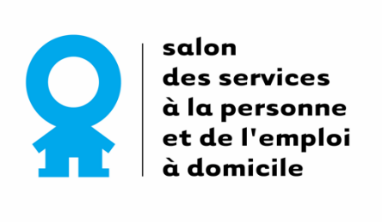 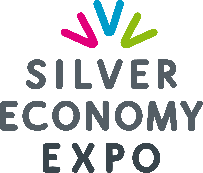 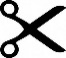 Pavillon 5.128/29/30 nov. 2022Salon des Services à la personne & Silver Economy Expo Nom du Stand :										N° Stand : 												Expéditeur :											Contenu :												N° Colis 				/ Total Colis :						Paris Expo - Porte de VersaillesPavillon 5.128/29/30 nov. 2022Salon des Services à la personne & Silver Economy Expo Nom du Stand :										N° Stand : 												Expéditeur :											Contenu :												N° Colis 				/ Total Colis :						